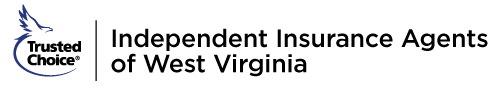 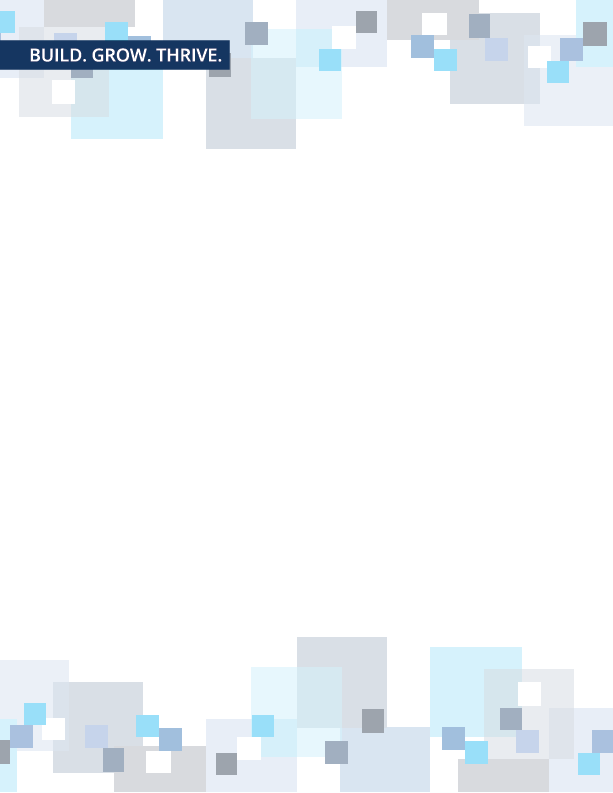 Road to Independence Expo Insurance Companies, Brokers, and Agency Services NEEDED!
Exhibitor Fee:IIAWV Associate Members: FREENon-Members Exhibitor Booth Fee: $100Tuesday, February 5thRoad to Independence Expo 		11:30 – 3:00pmHelp answer and guide Nationwide Insurance Agents through the road to becoming an Independent Insurance Agency. Name: __________________________________________________________________________________________Company: _______________________________________________________________________________________Additional Attendees: _______________________________________________________________________________________________________________________________________________________________Address: ________________________________________________________________________________________City: ______________________________________________State: _____________Zip: ________________________Telephone: ______________________________________Fax: _____________________________________________E-mail Address: ____________________________________________________________________________________Please return this form via fax to 304.343.5810 or send via email to sarah@omegawv.com. If you have questions, please call the Association Office at 304.342.2440.